-----------------Em caso afirmativo, qual?1.Informações sobre a candidaturaEspecialidade ________________________________________________________________________Objetivos da Agenda 2030 das Nações Unidas para o Desenvolvimento Sustentável (identificar até 3 - opcional) _________________________________________________________________________1.3 Identificação do candidato(a) (nome; grau anterior/instituição; atividade profissional, identificador Ciência Vitae e ORCID)1.5 Orientação Científica (nome e instituição de pertença do(s) orientador(es), Identificador(es) Ciência Vitae e ORCID)2.Programa de trabalhos2.1 Título provisório2.2 Sumário (síntese do programa de trabalhos; extensão máxima de 150 palavras)2.3 Estado da Arte (revisão da literatura fundamentando teoricamente o objeto de investigação, referindo estudos prévios, que devem ser inter-relacionados e confrontados, principalmente se forem contraditórios; extensão máxima de 500 palavras)2.4 Objetivos (principais questões de investigação e objetivos a atingir, ; extensão máxima de 300 palavras)2.5 Descrição detalhada (apresentação detalhada do programa de trabalhos, incluindo a abordagem metodológica, a descrição das tarefas a desenvolver, as suas interdependências e encadeamento, e os prazos de execução correspondentes, podendo igualmente incluir um plano de contingência indicando como serão ultrapassados os imprevistos que poderão ocorrer na execução do programa de trabalhos; extensão máxima de 1000 palavras)2.6 Cronograma e Anexos ((Se necessário, pode inserir documentos do tipo: esquemas, gráficos, imagens ou diagramas em suportes PDF, JPEG ou PNG )2.7 Referências bibliográficas (número máximo de 30 referências)3.Condições de acolhimento3.1 O Projeto está associado a uma Unidade I&D?SimNãoDataO(a) Candidato(a)O(s) Orientadores(s)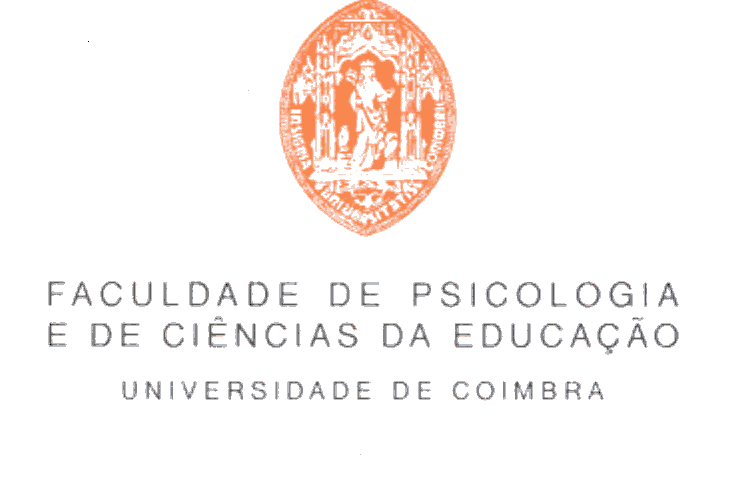 